Digital Shoppers Increasingly Turn to Mobile About 62% of US consumers who made purchases online using a desktop also used a desktop to conduct their buying research in Q4 last year, down slightly from the previous quarter, Criteo reports. Half of mobile buyers used their devices for the entire purchasing process, which marked an increase. 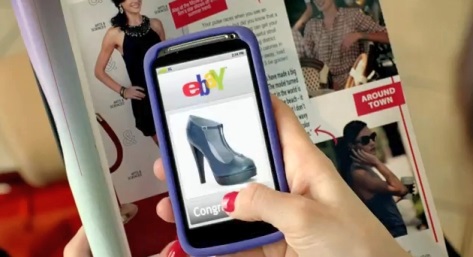 eMarketer 4/4/16http://www.emarketer.com/Articles/Print.aspx?R=1013783